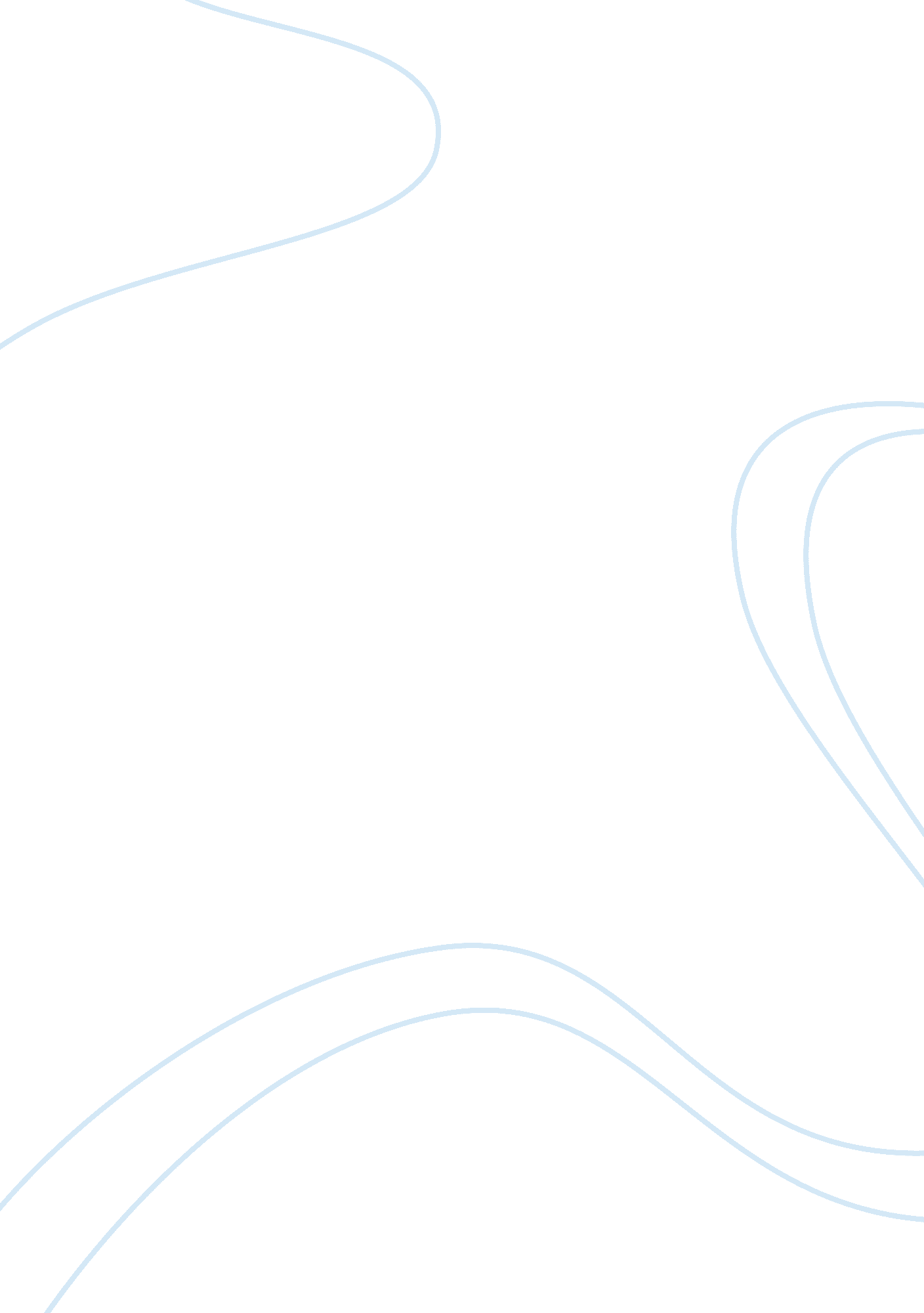 Introduction to maintaining dna integrity biology essayDesign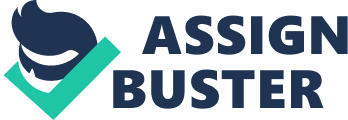 Every life being is made up of a specific genome. The Deoxyribonucleic acid sequencing in the genome is what makes each being unique. Due to environmental factors and bad life style, there is an addition exposure of beings to mutagens, such as ionizing radiation ( Nagy and Soutoglou 2009 ) . In order to keep DNA unity beings have evolved ways such as, DNA Repair and DNA harm tolerance, to cover with the assorted mutants ( Schneider, Schorr and Carell 2009 ) . DNA fix is made up of two major mechanisms ; harm reversal and harm remotion ( Eker et al. 2009 ) . Therefore, DNA harm reversal, harm remotion and harm tolerance are the three chief surveillance mechanisms of the genome. Deoxyribonucleic acid harm reversal is when a self-generated point mutant is corrected by individual enzymes, without interrupting the Deoxyribonucleic acid anchor ( Eker et al. 2009 ) . Deoxyribonucleic acid reversal is subdivided into two farther classs ; Photo-reactivation and Restoration of damaged bases by alkyltransferases and dioxygenases ( Christmann et al. 2003 ) . Photo-reactivation uses enzymes such as spore photoproduct lysase and photolysase to rectify DNA lesions created by Ultraviolet radiation. Spore photoproduct lysase is specific for spore photoproducts which may be present in bacterial cells. Photolysases are flavoproteins which are specific for cyclobutane pyrimidine dimmers ( CPDs ) . Photolyse in mammals has been a confliction issue. It is argued whether genome photoprotection was lost through development, since mammals remove photolesions in the Deoxyribonucleic acid by the atomic deletion tract, which belongs to the harm remotion class ( Eker et al. 2009 ) . Deoxyribonucleic acid harm tolerance is one of the post-replicative mechanisms conserved from procaryotes to eucaryotes. It bypasses any mismatch DNA lesions formed during reproduction, without the lesions really being removed ( Chang and Cimprich 2009 ) . It is made up of two chief mechanisms called DNA transletion synthesis ( TLS ) and template shift. In transletion synthesis the damaged DNA templet is bypassed when low fidelity TLS DNA polymerases, such as Rev1, replicate over it. In contrast during templet exchanging an undamaged DA templet is used for reproduction in order to avoid the lesion ( Friedberg 2005 ) . Deoxyribonucleic acid harm remotion is subdivided into three chief mechanisms ; Nucleotide deletion fix ( NER ) , basal deletion fix ( BER ) and Mismatch fix mechanism ( MMR ) ( Christmann et al. 2003 ) . BER is the simplest mechanism out of the three. In BER the mismatched base is removed by DNA glycosylase organizing an abatic site ( AP ) . Then DNA polymerases fill in the AP site and DNA seals the interruption in the strand. NER is a bit more complicated but follows the same rule ( Germann, Johnson and Spring 2010 ) . NER mechanism involves about 30 proteins which recognise DNA lesions alternatively of individual base brace mismatches. When the protein recognises a lesion there is a fix protein complex mixture and scratch on both sides of the lesion by an exonuclease of approximately 20 to 24 bases. Then the spread is filled by DNA polymerase and sealed with DNA ligase as in BER ( Christmann et al. 2003 ) . The last of the harm remotion mechanisms is MMR. Mismatch fix tract ( MMR ) besides known as “ DNA enchantment look intoing ” , and is a extremely conserved DNA fix mechanism from procaryotes to eucaryotes. The bulk of surveies over the 50 old ages of research were performed on E. coli ( Martin et al. 2010 ) . It was the simplest theoretical account that scientists could utilize at the clip in order to derive a better penetration of the MMR tract and understand how it works. Comparing MMR to the Base deletion fix and Nucleotide fix mechanisms it is the lone post-replicative mechanism which is targeted entirely to the girl strand. Correctionss occur when bases fail to organize the Watson-Crick base coupling ( A-T and C-G ) ( Martin et al. 2010 ) . In this literature reappraisal we will discourse the MMR tract concentrating on MSH2 and MSH3 proteins, their construction, map, lacks, and their usage in research. Chapter 1: Mismatch fix pathway outline ; preservation from procaryotes to eucaryotes. MMR in E. ColiMMR tract is a series of cascade events which could be divided into 5 chief stairss ; lesion acknowledgment, strand favoritism, deletion, fix and ligation ( Hays, Hoffman and Wang 2005 ) . The MMR tract has been studied most extensively in E. coli than any other being. E. coli provides the best paradigm comparison to the homologous and more complicated eucaryotic MMR systems. The first measure is initiated when MutS homodimer recognises a mismatch, which could either be base-base misspairs or larger insertion-deletion cringles ( Li 2008 ) . It is so recruited to the site with the aid of I?-clamp accoutrement protein, adhering to the DNA mismatch ( Pluciennik et al. 2009 ) . MutS undergoes an ATP conformational alteration which consequences in the enlisting of a 2nd dimer MutL ( Acharya et al. 2003 ) . MutS and MutL undergo a 2nd ATP conformational alteration ensuing in the formation of a treble composite around the DNA mismatch. The 2nd ATP conformational alteration and interaction of MutS with MutL activates MutH ( Spampinato and Modrich 2000 ) . MutH is a 28 Kdal, type II latent endonuclease responsible for strand favoritism. When it is recruited to the mismatch site it discriminates between parental and daughter strand by a “ methylation-dependant ” mode which is specific for E. coli and other Gram-negative bacteriums ( Yang 2000 ) . During DNA reproduction Dam methylase ( deoxyadenine-methytransferase ) , adds a methyl group to the Adenine of the girl strand at the GATC site. MutH cleaves and nicks the un-methylated girl strand at the hemi-methylated site, as it can be seen in figure 1 ( Lahue, Au and Modrich 1989 ) . Using the agencies of negatron microscopy and end-labelling methods in order to map deletion piece of lands, it was proved that a GATC hemi-methylated sequence was plenty to direct mismatch fix in Gram-negative bacteriums. This determination suggested that mismatch fix tract could work in a bidirectional mode in mention to the mismatch ( Grilley, Griffith and Modrich 1993 ) . Apart from the “ methyl-dependant ” favoritism, strand interruptions and discontinuities could besides be used for strand favoritism. Figure Comparison between procaryotic and eucaryotic MMR. This figure outlines the five chief stairss of the MMR tract in E. coli and eucaryotes, demoing which proteins are conserved and which proteins are alone for each. As it can be seen MutS and MutL are conserved in both tracts. MutH is merely specific for E. coli procaryotic tract because it is methyl directed. PCNA, RFC and RPA are proteins merely present in the eucaryotic tract. In the eucaryotic tract there are two homologous proteins for MutS ; Mutsa and MutsI? . They both follow the same stairss but each one trades with different types and sizes of mismatch. C: UsersElenaDesktopmmr PICTURE. jpgThe point where MutH nicked the girl strand serves as a point of entry for the proteins involved in base deletion, fix and ligation. Single strand-DNA- binding protein and DNA helicase II are loaded onto the girl strand via interactions with MutL to make a individual strand DNA ( Mechanic, Frankel and Matson 2000 ) . Deletion of the girl strand takes topographic point with the assistance of exonucleases of 3 ‘ or 5 ‘ way. This depends on the location of the dent made by MutH in mention to the DNA mismatch. If the nick location is in a 3 ‘ to 5 ‘ way to the mismatch, so the individual stranded DNA will be digested either by ExoI or ExoX. If the dent is in the 5 ‘ to 3 ‘ way compared to the mismatch so the ssDNA will be digested by ExoVII or RecJ ( Burdett et al. 2001 ) . The concluding measure of E. coli MMR pathway after the deletion of the mismatched bases is to eventually mend and re-synthesise the DNA strand. DNA fix is performed by DNA polymerase III and is followed by DNA ligase which basically gules the parental and girl strand back together ( Lahue et al. 1989 ) . MMR in eucaryotesMMR tract in eucaryotes follows the same principal as the MMR tract in E. coli which was described before, but different proteins are involved. For eucaryotes and more specifically for barm and worlds MutS proteins exist as two different heterodimeric proteins, MutSa ( MSH2/MSH6 ) and MutSI? ( MSH2/MSH3 ) ( Kolodner and Marsischky 1999 ) . MSH2/MSH6 is specific for recognizing individual insertion-deletion cringles or base-base mismatches and MSH2/MSH3 heterodimer is specific for acknowledging bigger insertion-deletion cringles, approximately 16 bases long ( McCulloch, Gu and Li 2003 ) . MutSa could recognize larger insertion-deletion cringles but with a much lower affinity than MutSI? ( Kantelinen et al. 2010 ) . MutsI? has besides shown ability to mend base-base mismatches but with a much lower affinity than MutSa, and that its binding affinity is reduced significantly when ATP binds to the heterodimer ( Harrington and Kolodner 2007 ) . Therefore, depending on the type and size of the mismatch the appropriate heterodimer will be recruited to the site. Designation and favoritism of the girl strand in eucaryotes does non happen in a “ methylation-dependant ” mode as in E. coli. Older surveies had suggested that strand favoritism that in eucaryotes was dependent on C methylation, but farther surveies ruled out this possibility ( Fukui 2010 ) . Strand discontinuity which could be identified in the both templet and girl strand by spreads between the okazaki fragments serve as designation signals in eucaryotic and mammalian MMR ( Modrich 2006 ) . When the appropriate MutS homologous heterodimer is recruited to the mismatch lesion site it undergoes an ATP conformational alteration and forms a clinch around the DNA. A 2nd ATP conformational alteration consequences in the enlisting of another heterodimer MutLa, which is besides a heterodimer in this instance, made up of MLH and either PMS1 ( in barm ) or PMS2 ( in worlds ) and forms a treble composite with the MSH2/MSH3 or MSH2/MSH6 ( Wang and Hays 2004 ) . Even if ATP has shown to play a critical function in the MMR tract it still unknown of how its usage by the MMR proteins is used to know apart between homoduplex and heteroduplex. The chief controversial issue sing ATP is whether MMR is an ATP-driven tract or an ATP-independent tract mention. It has non been easy for scientists to know apart between these two points because it is hard to insulate in order to analyze the mediate stairss of the tract in order to analyze them in greater deepness. The complex described above can skid in either way of the DNA strand and is known to originate EXO1 activity. When it encounters a strand discontinuity, EXO1 is recruited to the site and degrades the nicked strand traveling towards the mismatch lesion ( Genschel, Bazemore and Modrich 2002 ) . The discontinuity strand is normally bound to a proliferating cell atomic antigen ( PCNA ) . RFC is responsible for lading PCNA onto the DNA spiral. PCNA interacts straight with preteins onvolved in all three stairss of the MMR such as ; MSH3, MSH6, MLH1 and EXO1. PCNA directs the MMR to strike the lagging strand by aiming the terminals of okazaki fragments. Proteins such as PCNA, RPA and RFC have merely been identified late in the barm and human MMR tract, when methods such as Far Western analysis were used mention. RPA Acts of the Apostless as a regulator by adhering to spreads and commanding EXO1 motion. It either supresses MutSa. EXO1 complex activity or restrics hydrolytic activity on deletion merchandises. The single-stranded DNA is stabilised by reproduction protein-A ( RPA ) which allows further EXO1 debasement ( Lee and Alani 2006 ) . EXO1 is degraded before it reaches the mismatch lesion. The Deoxyribonucleic acid is unwound and the single-strand dent is filled by DNA polymerase III and sealed with DNA ligase ( Genschel and Modrich 2006 ) . As it can be seen from figure 1 procaryotic and eucaryotic MMR portion homologous proteins between them, but eucaryotic MMR being a more evolved tract has evolved several other proteins such as PCNA, RPA and RFC that associate with the chief conserved proteins ; MutS and MutL. Compairing between MutS and its holologous proteins in eucaryotes MSH2/MSH3 is the heterodimer which scientists are most unsure approximately. Its sturcture and manner of map is defferent from MutS and MSH2/MSH6. This inside informations refering this are expoited in the undermentioned subdivisions. Chapter 2: MutS homologous, inside informations on construction and mapMMR proteins have been studied extensively over the old ages in order to find inside informations about their construction, and how the construction relates to their map. Since the MMR tract has been conserved from procaryotes to eucaryotes, the homologous proteins involved in both tracts are found to portion a basic common construction ( Obmolova et al. 2000 ) . Analyzing of E. coli and Saccharomyces Servisiae has given a better penetration to mammalian MMR tract and its proteins ( Kunkel and Erie 2005 ) . C: UsersElenaDesktopfigure 2. jpgFigure Adapted from ( Sixma 2001 ) MutS homodimer. MutS is made up of two indistinguishable fractional monetary units, each comprising of 5 spheres. Every sphere has its ain function in the ordinance of mismatch fix. The five different spheres are outlined in different colorss demoing the biochemical construction of MutS. This construction said to resemble the form of upside-down commas. MutS is a modular homodimer that regulates mismatch acknowledgment in procaryotes by flexing and unbending of the Deoxyribonucleic acid homoduplex ( Wang et al. 2003 ) . MutS fractional monetary units are presented in literature as a construction stand foring “ upside-down commas ” or “ praying custodies ” ( Lamers et Al. 2000 ) . It is a protein that has an overall negative surface charge apart from the top portion of the “ upside-down commas ” where the channel is situated, which has a positive charge ( Obmolova et al. 2000 ) . Each of the five spheres of the MutS protein have a distinguishable function in the MMR mechanism and any mutant of these spheres could take to impairment of the tract. MutS being a homodimer, is made up of two indistinguishable fractional monetary units ( A and B ) , and each of the fractional monetary units is made up of five flexible spheres. ( Blackwell et al. 2001 ) . Sphere I, otherwise called the “ mismatch binding ” and domain and domain IV, “ Deoxyribonucleic acid clinch ” . Domain I is a ball-shaped sphere situated at the N-terminus of the minor channel site ( Sixma 2001 ) , formed by six-stranded assorted I?-sheets which are in bend surrounded by four a-helices. Domain IV, “ Deoxyribonucleic acid clinch ” , is formed by four stranded antiparallel I?-sheets and is situated on the major groove side of the MutS dimer ( Lamers et Al. 2000 ) . When Deoxyribonucleic acid adhering takes topographic point Domain I of the MutS A fractional monetary unit and Domain IV of the MutS B fractional monetary unit are the 1s that interact with mismatch. In E. coli Domain I donates Phe36 or Phe39 in order to interact with the mismatch bases, which is considered to play an of import function for acknowledgment by base stacking ( Lee, Surtees and Alani 2007 ) . Domain IV of the MutS B fractional monetary unit is positioned opposite sphere I of the MutS fractional monetary unit. It uses I?-sheet bend to do contact with the DNA anchor. The opposite spheres to the 1s mentioned above ( domain IV of MutS A fractional monetary unit and sphere I of MutS B fractional monetary unit ) are non attached in DNA binding and are partly distorted ( Obmolova et al. 2000 ) . The asymmetric bindings of the spheres consequences in a 60Es set in the DNA ( Wang et al. 2003 ) . Domains II “ connection ” and III “ nucleus ” are responsible of the transmittal of the allosteric signal coming from the edge DNA co-factor to Domain V “ ATP-ase ” . Domain II is made up of parallel I?-sheets which are surrounded by four a-helices, as in the “ mismatch binding ” sphere. As with all five spheres of the MutS dimmer, it is found that Domain II resembles another construction, in this instance it was found to resemble the Holiday junction resolvase ( ruvC ) ( Lamers et Al. 2000 ) . Domain III is the lone out of the five spheres of MutS that is wholly made up of a-helices. It is made up of two sequenced parts that form an a-helical package. Since it is the cardinal construction of MutS it straight connects to II, IV and V spheres by the agencies of peptide bonding. It attaches to the Deoxyribonucleic acid anchor through protein-DNA interfaces. When DNA binds to the MutS dimer the A and B fractional monetary units rotate outwards to ease the Deoxyribonucleic acid binding. This rotary motion is a consequence of antiparallel helicies formed between the two V spheres, VaD and VaE. There two spirals are responsible for flexing the Deoxyribonucleic acid in a spiral -turn – spiral motive. Domain V confronts to a construction besides known as the Walker motive and resembles the construction of ABC transporters because of the ATPase binding site ( Obmolova et al. 2000 ) . This ATPase binding site is indispensable for commanding the MMR mechanism. There are two ATPase adhering sites in each MutS homodimer, one in each fractional monetary unit. They have been found to be responsible for asymmetric binding in mismatch. In mention to the biochemical footing of this activity Arg697 seems to play a cardinal function in the asymmetric binding. It is present portion of the construction in both fractional monetary units and achieves ATP adhering dissymmetry by advancing binding in one fractional monetary unit when in the interim forestalling hydrolysis in the other fractional monetary unit. Any change in Arg697 could do jobs to the whole tract ( Lamers, Winterwerp and Sixma 2003 ) . MSH2/MSH3 heterodimer: construction and map As explained earlier on, eucaryotic MMR comprises of two homologous heterodimers in correspondence to MutS ; MutSa ( MSH2/MSH6 ) and MutSI? ( MSH2/MSH3 ) . These two heterodimers portion MSH2 as a common portion of their construction, but have different lesion specificity. MSH3 and MSH6 are the fractional monetary units responsible for adhering DNA mismatches, and MSH2 is the fractional monetary unit responsible for stabilization of the conformational changed DNA ( Lee et al. 2007 ) . Since MSH2/MSH3 and MSH2/MSH6 have different binding specificities it is expected that they will hold difference in construction. MutS and MSH2/MSH6 both bind Deoxyribonucleic acid in an asymmetric mode. It has been identified that MSH2/MSH6 composite is found at a 6-10 booklet greater than MSH2/MSH3 in worlds, intending that MSH2/MSH6 is the most abundant heterodimer between the two ( Harrington and Kolodner 2007 ) . Surveies have revealed that procaryotic MutS is structurally homologous to MSH2/MSH6, but non to MSH2/MSH3. This is because MSH3 and MSH6 have really small sequence homology refering their Deoxyribonucleic acid binding spheres, due to the fact that the they are specific for different types of lesions ( Shell, Putnam and Kolodner 2007 ) . The ground for difference in adhering specificity between the two proteins is non understood really good, but it is thought to be connected with the specific amino acid sequencing that is present in each of the two proteins. In regard to their biochemical construction that MSH6 recognises mismatches in the Phe-X-Glu motive, which is the same as in MutS, but in contrast MSH3 uses Lys-X-Lys/Arg motive ( Lyer et al. 2006 ) . Tyr42 substitutes Phe39 in MSH2 and brings out another controversial issue, of whether Tyr42 plays any function in MSH2/MSH3 activity sing MMR tract ( Lee et al. 2007 ) . Even if MSH3 lacks Phe, it has six other conserved residues that allow it to attach onto the DNA anchor ( Alani et al. 2003 ) . This gives a somewhat better apprehension that even if MutSa and MutSI? are able to rectify the same mismatch, the mechanism used is different. MSH2/MSH3 heterodimer was studied largely in barm and human MMR tracts, which conferred that the nucleotide binding activity occurs in a similar mode in both beings. MSH2/MSH3 is known to mend IDLs but it has besides shown ability to adhere otherwise to the ATP and ADP nucleotide in comparing to MutS and MSH2/MSH6. Both MSH2 and MSH3 seem to hold similar binding affinities for ATP and ADP, hence the binding was said to go on in a stochastic, otherwise random mode ( Owen, Lang and McMurray 2009 ) . ATP and ADP bind to the Walker motive on 5th sphere, but do non adhere to both fractional monetary units at the same time, even if they showed non to hold any evident favoritism between MSH2 and MSH3. In solution ADP-bound signifiers of the MSH2/MSH3 heterodimer were stable, and could non be replaced with ATP, even if it was found in extra concentration. ATP adhering on the other manus could displace ADP from the MSH3 fractional monetary unit when it bound to MSH2. Further surveies performed to look into the ADP/ATP nucleotide adhering kineticss in the presence of DNA. These surveies revealed that when DNA binds to MSH2/MSH3 it alters the stochastic ADP/ATP binding, diminishing ADP affinity in MSH3 to a greater extent than in MSH2, therefore ensuing in ADP-MSH2-MSH3- empty intermediate. When ATP binds and hydrolyses MSH3 this initiates an ADP/ATP exchange in MSH2 ( Owen et al. 2009 ) . Human MSH2/MSH3 besides seems to be involved in trinucleotide DNA enlargement. CAG-hairpin plays a chief function in this procedure. If CAG-hairpin binds to MSH2/MSH3 composite this could ensue in suppression of ATP hydrolysis which could take to inhibition to normal mismatch fix ( Owen et al. 2005 ) . When mismatch binding is initiated in the MMR tract, DNA adhering to the heterodimer induces a rhythm of ATP/ADP hydrolysis in mention MSH2/MSH3. Both MSH2/MSH3 fractional monetary units have shown to take part in ATP hydrolysis but besides in ADP retainment. ATP binding in the other manus could displace ADP from the MSH3 fractional monetary unit when it bound to MSH2. When MSH2/MSH3 edge to DNA, this caused a lessening of ATP affinity in both fractional monetary units, impacting MSH3 to a greater extent than MSH2. This determination suggested that merely ADP-MSH2-MSH3-empty composite could adhere in a stable mode to the mismatch lesion. In solution ADP-bound signifiers of the MSH2/MSH3 heterodimer were stable, and could non be replaced with ATP, even if it was found in extra concentration. ATP adhering though could displace ADP from the MSH3 fractional monetary unit when it bound to MSH2 ( Owen et al. 2009 ) . Even if MSH2/MSH3 composite has been described in literature with mention to the MutS and MSH2/MSH6 theoretical account, non everything refering map and construction could be explained ( Lee et al. 2007 ) . There are still many unreciprocated inquiries refering ATP ordinance, MSH3 specific acknowledgment, MSH3 construction and biochemical differences refering sphere specificity ( Kantelinen et al. 2010 ) . Coevals of smasher mice and in vivo analysis of purified MSH2 ad MSH3 proteins is used to supply a better penetration of how these proteins work and provide greater deepness of MMR tract ordinance ( Gallitaliadoros et al. 1995 ) . Chapter 3: MSH2/MSH3 lacks Problems caused by MSH2/MSH3 lacks Keeping genome unity and stableness is of import for the normal operation of an being. Losing any portion of the MMR tract could endanger keeping genome fidelity ( Edelbrock, Kaliyaperumal and Williams 2009 ) . MSH2 and MSH3 proteins are cardinal regulators of the induction procedure of MMR and hence crucially of import for the whole tract. Any familial changes that could take to MMR lack in these proteins could hold inauspicious effects on the genome ( Hsieh and Yamane 2008 ) . Through research it was identified that MMR deficient cells show microsatellite instability. The different types and grades of microsatellite instability ( MSI ) depend upon the cistron affected which causes omission of MMR proteins. MSH2 and MSH2/MSH3 lack leads to severe microsatellite instability embryologic root cells. MSH2 resulted in base permutations and frameshift mutants taking to mononucleotide and dinucleotide repetitions in tumor. Recent survey consequences have shown that MSH3 lack is responsible for dinucleotide MSI instability, but non mononucleotide repetition instability ( Abuin, Zhang and Bradley 2000 ) . When embryologic root cells are lacking to these cardinal regulator proteins MMR does non work decently. It leads to miss of mistake acknowledgment and fix, which in bend leads to increase of size of these mistake repetitions. Difference in nucleotide repetitions in transforming genes and tumour suppressants could take to infective jobs mention. Mammalian cell lines which are deficient in MSH2 protein show increased opposition to killing by 6-thioguanine ( 6TG ) and similar drugs. Comparing embryologic root cells deficient for MSH3 and MSH2 it was observed that MSH2 deficient cells showed a bigger opposition to killing than MSH3. When 6TG is incorporated into the DNA upon reproduction, its methylation, leads to a methylated 6TG/T mismatch. The mismatch would be usually recognised by MutSa ( MSH2/MSH6 ) but when a cell is lacking to MSH2, the MMR induction measure does non happen in the expected mode. This mismatch is so replicated taking to hypermutability and opposition to killing. Resistance to cytotoxic killing drugs could be considered of great clinical importance, such in transplant patients ( Abuin et al. 2000 ) . Due to the fact that MSH2 is the cardinal MMR protein, cells that are lacking for it would take to a mutator phenotype, in contrast MSH3 lacks would take to a weak mutator type. Surveies in mouse embryologic root cells showed that Apc-/-MSH2-/- deficient mice had developed enteric adenomas, and that there were several figure of Apc mutants per adenoma tested ( Sohn et al. 2003 ) . Besides, germline and bodily mutants in embryologic root cells missing MSH2 indicated that there is a nexus between MSH2 and Hereditary Non-polyposis colon malignant neoplastic disease syndrome ( Vaish 2007 ) . In mention to surveies performed on embryologic root cells derived from the 129 murine strain it was demonstrated that MSH2 plays a function in forestalling homologous recombination, therefore its lack consequences in the opposite consequence, hyper-recombination ( de Wind et al. 1995 ) . Further surveies in mice derived from 129 tens C57BL/6 strains have been performed in order to look into MSH2 lack in countries such as self-generated mutants ( Burr et al. 2007 ) , change of Pre-B-cells ( Jenab-Wolcott et al. 2000 ) and the consequence on Ig category switch in relation to hypermutation ( Ehrenstein and Neuberger 1999 ) . All three surveies revealed that MSH2 lack seemed to play the cardinal function in the jobs generated. MSH2 deficient homozygous mice showed increase rates of self-generated mutant when in contrast MSH2 deficient heterezygous mice that did non look to hold a important addition in mutant rates ( Burr et al. 2007 ) . MSH2 lack is known to do loss of map of the p53 tumor suppresser protein. This in bend leads to increase opposition to programmed cell death. In relevancy to the change of Pre-B-Cell transmutation survey, it is noted that when Pre-B-Cell come into contact with Abelson Virus it is transformed and undergoes programmed cell death. Comparing to other cells in MSH2 deficient mice, Pre-B-Cells recovers from programmed cell death due to miss of p53 factor ( Jenab-Wolcott et al. 2000 ) . An interesting attack to this country of research was analyzing the consequence of MSH2 lack refering a different capable country, such as immunology. Due to MSH2 lack doing hypermutation MSH2 was suggested to hold function in class-switch recombination, when B cells are stimulated and alter the Ig on their surface from IgM B to IgE, IgA or IgG. Because of this consequence MSH2 deficient mice produced a important lower sum of IgG Ig even if their Immunoglobulin m degrees were marked as normal ( Ehrenstein and Neuberger 1999 ) . As it can be seen from the assorted surveies over the old ages MSH2 and MSH3 lacks can do many jobs and many infective jobs apart from malignant neoplastic disease, which seems to be the most obvious and extensively studied pathogenesis in relation to MSH2 lack ( Zhang et al. 2001 ) . When comparing between MSH2, MSH3 and MSH2/MSH3 lacks it could be clearly identified that embryologic root cells deficient for both MSH2/MSH3 heterodimer showed a more important addition in mutant rate than cells lacking for either of the proteins. MSH2/MSH3 lacks used in the advantage of scientific disciplineDespite the bad effects caused by lacks in MSH2 and MSH3, scientists have generated embryologic root cells deficient to these to proteins for research intents. MSH2/MSH3 deficient cells could be used to acquire a better penetration of the MMR tract and besides to show desirable phenotypes in transgenic mice that could non be achieved when MSH2 and MSH3 proteins are present. Transgenic mice have been used widely in research because they are an easy theoretical account to work with. They are the closest theoretical account which is easy handled in research labs, that resembles mammalian, therefore human genome. Knockout mice have been widely used in phenotyping ( Baribault and Kemler 1989 ) . Scientists knock out cistrons from embryologic root cells of mouse strains and see how the mouse if affected by the omission of a specific cistron. This allowed scientists to look into complex biological systems, by dissecting the map of single constituents. Some cistron lacks have helped us understand how assorted proteins and tracts work, such as cistrons in diabetes, fleshiness, intoxicant tolerance, the MMR tract and many more mention. C57BL/6 and 129 are both non-autoimmune strains that are widely used for bring forthing gene-targeted animate beings ( Heidari et al. 2006 ) . Studies traveling back to the 80 ‘ s have shown that murine pluripotent root cells such as these two strains could be used to go through a familial change to an offspring through the germline of the transgenic mouse ( Bradley et al. 1984 ) . It is of import to set up the beginning of the embryologic root cells used in specific experiments in order to find whether the consequences obtained from transgenesis could be improved by working the precursor cells involved for bring forthing the strain used ( Brook and Gardner 1997 ) . There are assorted ways of how the cistron aiming procedures are carried out, such as, the usage of a aiming concept and oligonucleotide-mediated cistron aiming. A aiming concept is used to aim the coveted chromosomal venue. In this aiming concept a selected marker cistron such as a neomycin cistron is flanked with DNA sequences that are homologous to that of the venue. Therefore when the familial stuff of the aiming concept is enters the cell homologous recombination will take topographic point between the DNA sequences is the marker cistron and those of the chromosomal venue. This consequences in incorporation of the new familial stuff into the genome and break of the targeted cistron ( Capecchi 1989 ) . In order to acquire an efficient and yet fast coevals of mouse mutations oligonucleotide-mediated cistron aiming is normally used. It is an effectual method that uses a stretch of cistron sequence information to change the sequencing of a cistron in order to supply the coveted consequence ( Dekker, Brouwers and Riele 2003 ) . Oligonucleotide-mediated cistron targeting has been studied extensively on procaryotic and eucaryotic beings such as ; Saccharomyces cervisiae, E. coli and mice. Oligonucleotide-mediated cistron aiming, otherwise known as oligotargeting, uses three chief types of oligonuclotides including single-stranded, chimeral DNA/RNA and triple-helix forming ( Dekker et al. 2006 ) . This method is besides used to aim cistrons of a specific chromosomal venue. Oligotargeting can take topographic point as a base interpolations or base permutations ( Dekker et al. 2003 ) . The efficiency of this method is strongly dependent of the figure of bases used to aim a sequence, how complicated they are and if the embryologic root cell is lacking in MSH2/MSH3 ( Dekker et al. 2006 ) . MSH2/MSH3 is known to rectify IDLs hence when an oligonucleotide is induced in a sequence MMR proteins recognize it and originate the MMR fix cascade events, ensuing in the oligonucleotide deletion. Therefore as it has been identified from assorted surveies MMR proteins and specifically MSH2/MSH3 suppress oligotargeting by barricading the merger of the new familial information and homologous recombination of the induced bases. Surveies performed in MSH2 deficient embryologic root cells have shown that oligotargeting efficiency increased significantly, therefore turn outing its suppression by MSH2 ( Dekker et al. 2006 ) . The chief purpose of the research lab undertaking is to look into the map of I?-defensins. These are little antimicrobic peptides which play cardinal function in an organisms innate unsusceptibility ( Cagliani et al. 2008 ) . They have six conserved cystiene residues and are a cationic polypeptide of about 4-5 kDa in worlds. Beta-defensins were foremost isolated from a patient ‘ s psoriatic lesion ( Hinrichsen et al. 2008 ) . They are present in epithelial cells of many variety meats such as windpipe, lungs, tegument, Thymus, and bowel. Beta-defensins seem to play an of import function in unconditioned unsusceptibility but have besides shown ability to originate inflammatory and adaptative immune responses. Beta-defensins are non merely of import for worlds but for workss and animate beings. Therefore placing their map in vivo is of import. Beta-defensin 14 in mice seems to be identified as the orthologue of human beta-defensin 3. Therefore by analyzing the maps of beta-defensin 14 in mice could supply a great penetration towards the human orthologue, which in bend could be used in mention to future surveies and clinical application ( Roehrl et al. 2008 ) . In order to look into the map of beta defensins MSH2 deficient mice need to be generated of the C56BL/6 and 129 cell line. This can be done by the oligotargeting method described above. When MSH2 deficient embryologic root cells are generated oligotargeting will be used once more to demobilize the beta defensin cistron bunch. C56BL/6 and 129 murine strains have shown to hold a sensitivity to autoimmune phenotypes ( Carlucci et al. 2007 ) . Besides MSH2 lack may do rise of other mutants apart from beta defensin. These points should be taken into history because if unsought phenotypes accumulate along with the coveted phenotype of beta-defensin smasher, it could shadow the consequences and non take to a clear observation of beta-defensin map. Decision Abuin, A. , H. J. Zhang & A ; A. Bradley ( 2000 ) Genetic analysis of mouse embryologic root cells bearing Msh3 and Msh2 individual and compound mutants. Molecular and Cellular Biology, 20, 149-157. Acharya, S. , P. L. Foster, P. Brooks & A ; R. Fishel ( 2003 ) The co-ordinated maps of the E-coli MutS and MutL proteins in mismatch fix. Molecular Cell, 12, 233-246. Alani, E. , J. Y. Lee, M. J. Schofield, A. W. Kijas, P. Hsieh & A ; W. Yang ( 2003 ) Crystal construction and biochemical analysis of the MutS centre point ADP centre point Beryllium fluoride complex suggests a conserved mechanism for ATP interactions in mismatch fix. Journal of Biological Chemistry, 278, 16088-16094. Baribault, H. & A ; R. Kemler ( 1989 ) EMBRYONIC STEM-CELL CULTURE AND GENE TARGETING IN TRANSGENIC MICE. Molecular Biology & A ; Medicine, 6, 481-492. Blackwell, L. J. , K. P. Bjornson, D. J. Allen & A ; P. Modrich ( 2001 ) Distinct MutS DNA-binding manners that are differentially modulated by ATP binding and hydrolysis. Journal of Biological Chemistry, 276, 34339-34347. Bradley, A. , M. Evans, M. H. Kaufman & A ; E. Robertson ( 1984 ) FORMATION OF GERM-LINE CHIMERAS FROM EMBRYO-DERIVED TERATOCARCINOMA CELL-LINES. Nature, 309, 255-256. Brook, F. A. & A ; R. L. Gardner ( 1997 ) The beginning and efficient derivation of embryologic root cells in the mouse. Proceedings of the National Academy of Sciences of the United States of America, 94, 5709-5712. Burdett, V. , C. Baitinger, M. Viswanathan, S. T. Lovett & A ; P. Modrich ( 2001 ) In vivo demand for RecJ, ExoVII, ExoI, and ExoX in methyl-directed mismatch fix. Proceedings of the National Academy of Sciences of the United States of America, 98, 6765-6770. Burr, K. L. A. , A. van Duyn-Goedhart, P. Hickenbotham, K. Monger, P. P. W. van Buul & A ; Y. E. Dubrova ( 2007 ) The effects of MSH2 lack on self-generated and radiation-induced mutant rates in the mouse germline. Mutation Research/Fundamental and Molecular Mechanisms of Mutagenesis, 617, 147-151. Cagliani, R. , M. Fumagalli, S. Riva, U. Pozzoli, G. P. Comi, G. Menozzi, N. Bresolin & A ; M. Sironi ( 2008 ) The signature of long-standing reconciliation choice at the human defensin beta-1 booster. Genome Biology, 9. Capecchi, M. R. ( 1989 ) ALTERING THE GENOME BY HOMOLOGOUS RECOMBINATION. Science, 244, 1288-1292. Carlucci, F. , J. Cortes-Hernandez, L. Fossati-Jimack, A. E. Bygrave, M. J. Walport, T. J. Vyse, H. T. Cook & A ; M. Botto ( 2007 ) Genetic dissection of self-generated autoimmunity driven by 129-derived chromosome 1 venue when expressed on C57BL/6 mice. Journal of Immunology, 178, 2352-2360. Chang, D. J. & A ; K. A. Cimprich. 2009. Deoxyribonucleic acid harm tolerance: when it ‘ s All right to do errors. In Nat Chem Biol, 82-90. United States. Christmann, M. , M. T. Tomicic, W. P. Roos & A ; B. Kaina ( 2003 ) Mechanisms of human DNA fix: an update. Toxicology, 193, 3-34. de Wind, N. , M. Dekker, A. Berns, M. Radman & A ; H. te Riele ( 1995 ) Inactivation of the mouse Msh2 cistron consequences in mismatch fix lack, methylation tolerance, hyperrecombination, and sensitivity to malignant neoplastic disease. Cell, 82, 321-330. Dekker, M. , C. Brouwers, M. Aarts, J. new wave der Torre, S. de Vries, H. V. de Vrugt & A ; H. te Riele ( 2006 ) Effective oligonucleotide-mediated cistron break in ES cells missing the mismatch fix protein MSH3. Gene Therapy, 13, 686-694. Dekker, M. , C. Brouwers & A ; H. T. Riele ( 2003 ) Targeted cistron alteration in mismatch-repair-deficient embryologic root cells by single-stranded DNA oligonucleotides. Nucleic Acids Research, 31. Edelbrock, M. A. , S. Kaliyaperumal & A ; K. J. Williams ( 2009 ) DNA mismatch fix efficiency and fidelity are elevated during DNA synthesis in human cells. Mutation Research-Fundamental and Molecular Mechanisms of Mutagenesis, 662, 59-66. Ehrenstein, M. R. & A ; M. S. Neuberger ( 1999 ) Lack in Msh2 affects the efficiency and local sequence specificity of immunoglobulin class-switch recombination: analogues with bodily hypermutation. Embo Journal, 18, 3484-3490. Eker, A. P. , C. Quayle, I. Chaves & A ; G. T. new wave der Horst ( 2009 ) DNA fix in mammalian cells: Direct DNA harm reversal: elegant solutions for awful jobs. Cell Mol Life Sci, 66, 968-80. Friedberg, E. C. 2005. Suffering in silence: the tolerance of DNA harm. In Nat Rev Mol Cell Biol, 943-53. England. Fukui, K. ( 2010 ) DNA mismatch fix in eucaryotes and bacteriums. J Nucleic Acids, 2010. Gallitaliadoros, L. A. , J. D. Sedgwick, S. A. Wood & A ; H. Korner ( 1995 ) GENE KNOCK-OUT TECHNOLOGY – A METHODOLOGICAL OVERVIEW FOR THE INTERESTED NOVICE. Journal of Immunological Methods, 181, 1-15. Genschel, J. , L. R. Bazemore & A ; P. Modrich ( 2002 ) Human exonuclease I is required for 5 ‘ and 3 ‘ mismatch fix. Journal of Biological Chemistry, 277, 13302-13311. Genschel, J. & A ; P. Modrich. 2006. Analysis of the Excision Step in Human DNA Mismatch Repair. In Methods in Enzymology, erectile dysfunction. a. P. M. Judith Campbell, 273-284. Academic Press. Germann, M. W. , C. N. Johnson & A ; A. M. Spring ( 2010 ) Recognition of damaged Deoxyribonucleic acid: construction and dynamic markers. Med Res Rev. Grilley, M. , J. Griffith & A ; P. Modrich ( 1993 ) BIDIRECTIONAL EXCISION IN METHYL-DIRECTED MISMATCH REPAIR. Journal of Biological Chemistry, 268, 11830-11837. Harrington, J. A. & A ; R. D. Kolodner ( 2007 ) Saccharomyces cerevisiae Msh2-Msh3 Acts of the Apostless in fix of base-base mispairs. Molecular and Cellular Biology, 27, 6546-6554. Hays, J. B. , P. D. Hoffman & A ; H. X. Wang ( 2005 ) Discrimination and versatility in mismatch fix. DNA Repair, 4, 1463-1474. Heidari, Y. , A. E. Bygrave, R. J. Rigby, K. L. Rose, M. J. Walport, H. T. Cook, T. J. Vyse & A ; M. Botto ( 2006 ) Designation of chromosome intervals from 129 and C57BL/6 mouse strains linked to the development of systemic lupus erythematosus. Genes and Immunity, 7, 592-599. Hinrichsen, K. , R. Podschun, S. Schubert, J. M. Schroder, J. Harder & A ; E. Proksch ( 2008 ) Mouse beta-defensin-14, an antimicrobic ortholog of human beta-defensin-3. Antimicrobial Agents and Chemotherapy, 52, 1876-1879. Hsieh, P. & A ; K. Yamane ( 2008 ) DNA mismatch fix: molecular mechanism, malignant neoplastic disease, and ageing. Mechanisms of ageing and development, 129, 391-407. Jenab-Wolcott, J. , D. Rodriguez-Correa, A. H. Reitmair, T. Mak & A ; N. Rosenberg ( 2000 ) The absence of Msh2 alters abelson virus Pre-B-Cell transmutation by act uponing p53 mutant. Molecular and Cellular Biology, 20, 8373-8381. Kantelinen, J. , M. Kansikas, M. K. Korhonen, S. Ollila, K. Heinimann, R. Kariola & A ; M. Nystrom ( 2010 ) MutS beta exceeds MutS alpha in dinucleotide cringle fix. British Journal of Cancer, 102, 1068-1073. Kolodner, R. D. & A ; G. T. Marsischky ( 1999 ) Eukaryotic DNA mismatch fix. Current Opinion in Genetics & A ; Development, 9, 89-96. Kunkel, T. A. & A ; D. A. Erie ( 2005 ) DNA mismatch fix. Annual Review of Biochemistry, 74, 681-710. Lahue, R. S. , K. G. Au & A ; P. Modrich ( 1989 ) DNA MISMATCH CORRECTION IN A DEFINED SYSTEM. Science, 245, 160-164. Lamers, M. H. , A. Perrakis, J. H. Enzlin, H. H. K. Winterwerp, N. de Wind & A ; T. K. Sixma ( 2000 ) The crystal construction of DNA mismatch fix protein MutS binding to a G [ middot ] T mismatch. Nature, 407, 711-717. Lamers, M. H. , H. H. K. Winterwerp & A ; T. K. Sixma ( 2003 ) The jumping ATPase spheres of MutS control DNA mismatch fix. Embo Journal, 22, 746-756. Lee, S. D. & A ; E. Alani ( 2006 ) Analysis of Interactions Between Mismatch Repair Initiation Factors and the Replication Processivity Factor PCNA. Journal of Molecular Biology, 355, 175-184. Lee, S. D. , J. A. Surtees & A ; E. Alani ( 2007 ) Saccharomyces cerevisiae MSH2-MSH3 and MSH2-MSH6 composites show distinguishable demands for DNA adhering sphere I in mismatch acknowledgment. Journal of Molecular Biology, 366, 53-66. Lyer, R. R. , A. Pluciennik, V. Burdett & A ; P. L. Modrich ( 2006 ) DNA mismatch fix: Functions and mechanisms. Chemical Reviews, 106, 302-323. Martin, L. M. , B. Marples, M. Coffey, M. Lawler, T. H. Lynch, D. Hollywood & A ; L. Marignol. 2010. DNA mismatch fix and the DNA harm response to ionising radiation: doing sense of seemingly conflicting informations. In Cancer Treat Rev, 518-27. Nederlands: 2010 Elsevier Ltd. McCulloch, S. D. , L. Y. Gu & A ; G. M. Li ( 2003 ) Nick-dependent and -independent processing of big DNA cringle in human cells. Journal of Biological Chemistry, 278, 50803-50809. Mechanic, L. E. , B. A. Frankel & A ; S. W. Matson ( 2000 ) Escherichia coli MutL loads DNA helicase II onto DNA. Journal of Biological Chemistry, 275, 38337-38346. Modrich, P. ( 2006 ) Mechanisms in eucaryotic mismatch fix. Journal of Biological Chemistry, 281, 30305-30309. Nagy, Z. & A ; E. Soutoglou. 2009. DNA fix: easy to visualise, hard to clarify. In Trends Cell Biol, 617-29. England. Obmolova, G. , C. Ban, P. Hsieh & A ; W. Yang ( 2000 ) Crystal constructions of mismatch fix protein MutS and its complex with a substrate Deoxyribonucleic acid. Nature, 407, 703-710. Owen, B. A. L. , W. H. Lang & A ; C. T. McMurray ( 2009 ) The nucleotide binding kineticss of human MSH2-MSH3 are lesion dependant. Nature Structural & A ; Molecular Biology, 16, 550-557. Owen, B. A. L. , Z. Y. Yang, M. Y. Lai, M. Gajek, J. D. Badger, J. J. Hayes, W. Edelmann, R. Kucherlapati, T. M. Wilson & A ; C. T. McMurray ( 2005 ) ( CAG ) ( n ) -hairpin DNA binds to Msh2-Msh3 and alterations belongingss of mismatch acknowledgment. Nature Structural & A ; Molecular Biology, 12, 663-670. Pluciennik, A. , V. Burdett, O. Lukianova, M. O’Donnell & A ; P. Modrich ( 2009 ) Engagement of the beta Clamp in Methyl-directed Mismatch Repair in Vitro. Journal of Biological Chemistry, 284, 32782-32791. Roehrl, J. , D. Yang, J. J. Oppenheim & A ; T. Hehlgans ( 2008 ) Designation and biological word picture of mouse beta-defensin 14, the orthologue of human beta-defensin 3. Journal of Biological Chemistry, 283, 5414-5419. Schneider, S. , S. Schorr & A ; T. Carell ( 2009 ) Crystal construction analysis of DNA lesion fix and tolerance mechanisms. Current Opinion in Structural Biology, 19, 87-95. Shell, S. S. , C. D. Putnam & A ; R. D. Kolodner ( 2007 ) Chimeric Saccharomyces cerevisiae Msh6 protein with an Msh3 mispair-binding sphere combines belongingss of both proteins. Proceedings of the National Academy of Sciences of the United States of America, 104, 10956-10961. Sixma, T. K. ( 2001 ) DNA mismatch fix: MutS structures bound to mismatches. Current Opinion in Structural Biology, 11, 47-52. Sohn, K. J. , M. Choi, J. Song, S. F. Chan, A. Medline, S. Gallinger & A ; Y. I. Kim ( 2003 ) Msh2 lack enhances bodily Apc and p53 mutants in Apc+/-Msh2-/- mice. Carcinogenesis, 24, 217-224. Spampinato, C. & A ; P. Modrich ( 2000 ) The MutL ATPase is required for mismatch fix. Journal of Biological Chemistry, 275, 9863-9869. Vaish, M. ( 2007 ) Mismatch fix lacks transforming root cells into malignant neoplastic disease root cells and curative deductions. Molecular Cancer, 6. Wang, H. , Y. Yang, M. J. Schofield, C. W. Du, Y. Fridman, S. D. Lee, E. D. Larson, J. T. Drummond, E. Alani, P. Hsieh & A ; D. A. Erie ( 2003 ) Deoxyribonucleic acid bending and inflexible by MutS govern mismatch acknowledgment and specificity. Proceedings of the National Academy of Sciences of the United States of America, 100, 14822-14827. Wang, H. X. & A ; J. B. Hays ( 2004 ) Signing from DNA mispairs to mismatch-repair deletion sites despite step ining encirclements. Embo Journal, 23, 2126-2133. Yang, W. ( 2000 ) Structure and map of mismatch fix proteins. Mutation Research-DNA Repair, 460, 245-256. Zhang, S. L. , R. Lloyd, G. Bowden, B. W. Glickman & A ; J. G. de Boer ( 2001 ) Msh2 DNA mismatch fix cistron lack and the food-borne mutagen 2-amino-1-methyl-6-phenolimidazo 4, 5-b pyridine ( PhIP ) synergistically affect mutagenesis in mouse colon. Oncogene, 20, 6066-6072. 